P R O P O Z Í C I E.7.ročníka Behu o pohár Festivalu dobrodružných  filmov HoryZonty v Trenčíne.Beh je zaradený do Trenčianskej bežeckej ligy 2016.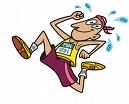 Usporiadateľ: 		Ing. Juraj Hudák v spolupráci s OV festivalu dobrodružných filmov HoryZonty Trenčín a skupinkou priateľovPodujatie podporili: 	Sponzorov bude organizátor dopĺňať a zverejňovať priebežne a bude o nich informovať v priestore podujatia.Termín:		Sobota 12. novembra 2016Miesto:		Priestor pred Posádkovým klubom Trenčín (Hviezdoslavova ul.) 9:00 hod – 14:00 hod Prezentácia:		Na mieste štartu od 9:00 do 10:15 (Detské kategórie aspoň 10.minút pred štartom)Prihlasovanie:		Vyplnením prihlášky na registračnom linku zverejnenom najneskôr mesiac pred uskutočnením behu		Na mieste preteku počas prezentácie (Vopred je možné prihlásiť aj deti)Štartovné:		Pri prihlásení sa vopred (do 10.11.2016) zaplatia pretekári pri prezentácii 3 €. Pri prihlásení po tomto termíne (na mieste štartu) je štartovný poplatok  5€. 		Detské kategórie štartovné neplatia.       Štart:		Kategórie mužov a žien o 10:30 hod., detské kategórie podľa rozpisu v sekcii kategórie.Dĺžka trate:		Dospelí (20 rokov a viac) a dorastenci (17 - 19 rokov): cca 6 km               		Detské a žiacke kategórie podľa rozpisu v sekcii kategóriePopis trate:		Prebehnutie cez centrum mesta, potom krátky výbeh po schodoch, lesný chodník so stúpaniami a klesaniami, zámková dlažba, jednoducho kros ako sa patrí. Detské kategórie po námestí v TN.Vyhodnotenie:		Uskutoční sa v mieste štartu a cieľa, ihneď po spracovaní výsledkov .Ceny:		Vo všetkých  kategóriách dospelých a detí budú odmenení prví traja pretekári 		V rámci vyhlásenia výsledkov prebehne aj vyhodnotenie Trenčianskej bežeckej ligy 2016.Po dobehnutí bude zabezpečený teplý čaj a varené vínko. Samozrejme nebude chýbať tradičný chlieb s masťou a cibuľkou, ako aj s maslom a lekvárom.Kategórie: 	Hlavný pretek :Detské behy (CH – chlapci, D – Dievčatá):Každý pretekár môže štartovať len v jednej kategórii.Predpis:		Preteká sa podľa týchto propozícií. Organizátor si vyhradzuje právo na zmenu týchto propozícií.Upozornenie:		Pretekári sa zúčastňujú podujatia na vlastné nebezpečenstvo a sú povinní riadiť sa pokynmi organizátora. Organizátor nezodpovedá za straty osobných vecí počas preteku. Zákaz behu so psom!Informácie:		e-mail: juraj.hudak13@gmail.com, tel.: 0903 119 799, web: www.horyzonty.sk											Ing. Juraj Hudák                  									 		riaditeľ pretekovBeh sa uskutoční v rámci festivalu dobrodružných filmov  HoryZonty,konanom v dňoch 10. – 12.11. 2016v Kine Hviezda a Klube Lúč TRENČÍN.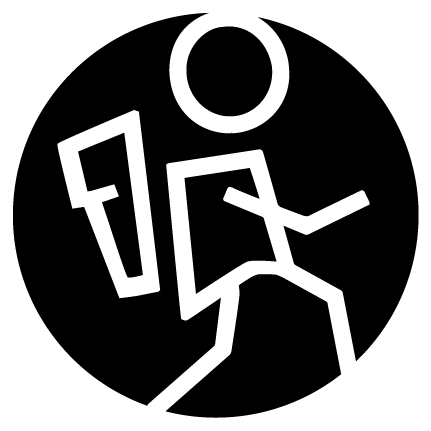 V prípade priaznivého počasia bude pred Posádkovým klubom Trenčín postavený pre najmenších nafukovací hrad a pre staršie deti lezecká stena.Je možné zúčastniť sa aj na ďalších sprievodných podujatiach festivalu HoryZonty, ako aj na samotnej festivalovej prehliadke filmov, výstavách a workshopoch.Bližšie informácie o celom programe festivalu, ako aj o sprievodných podujatiach  festivalu nájdete na stránke www.horyzonty.sk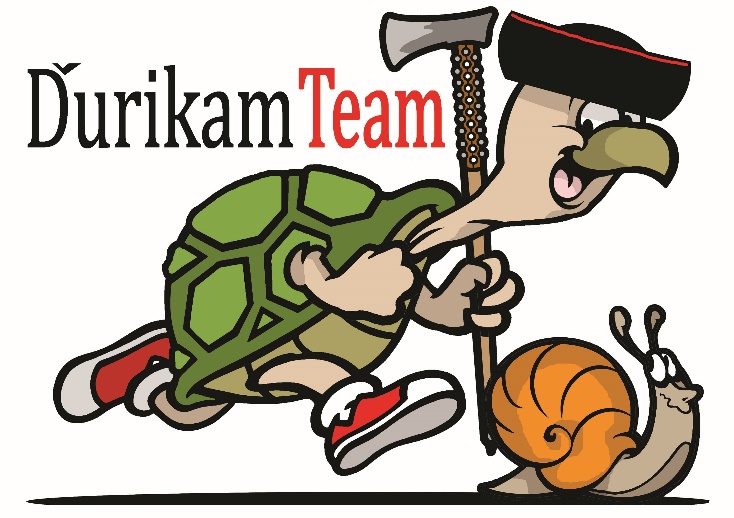 